Администрация Некрасовского муниципального районаЯрославской областиМуниципальное бюджетное дошкольное образовательное учреждениедетский сад общеразвивающего вида  № 5 «Звездочка»р.п. Бурмакино, ул. Спортивная, д. 6	                                тел./факс: 8(48531)54-3-74e-mail: <ds_zvezdochka_5@mail.ru>Заслушан на Общем	     Утверждаюродительском собрании	заведующий МБДОУпротокол №     от 13.02.2020г.	д/с № 5 «Звездочка»	___________В.А. Майорова	«13»   февраля   2020г.ПУБЛИЧНЫЙ ОТЧЕТМБДОУ детского сада №5 «Звездочка»по итогам работы за  2019 год.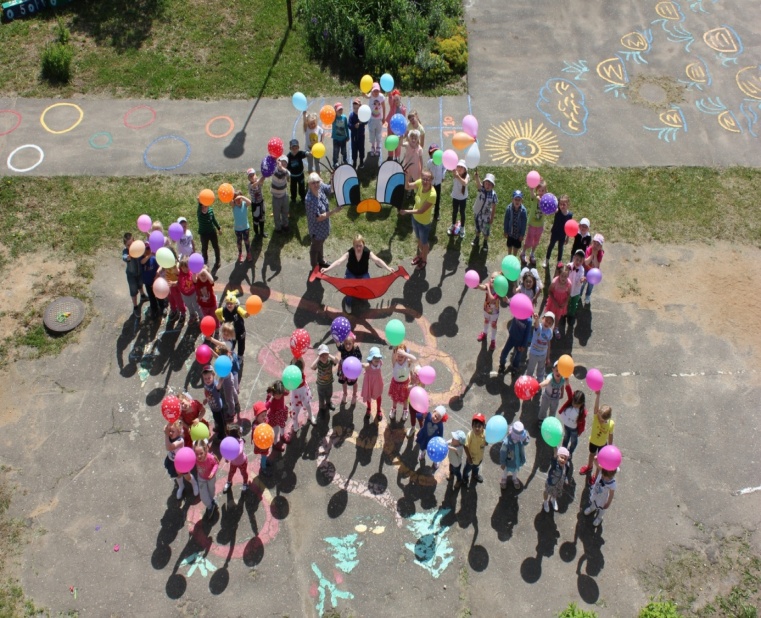 Детский сад вчера, сегодня, завтра…Коллектив  ДОО старается сделать так, чтобы каждый день посещения детьми нашего детского сада был похожим на добрую сказку. А достигается это стремлением понять каждого ребенка, проникнуть в мир его интересов, потребностей и помочь реализовать их в полной мере. Главное для нашего коллектива - воспитание личности и внимание к индивидуальности каждого ребенка. Здесьдети не боятся рассуждать, ошибаться и спрашивать. Здесь детям разрешается быть детьми.Структура публичного отчета:Общая характеристика МБДОУ детский сад №5 «Звездочка».Кадровое обеспечение организации воспитательно-образовательного процесса.Структура управления ОО.Качество воспитательно-образовательного процесса:- содержание и условия осуществления воспитательного процесса в соответствии с ФГОС ДО, - приоритет детского сада – физическое направление развития        воспитанников, сохранение и укрепление здоровья детей,         - сотрудничество с социальными партнерами и   родителями- результаты образовательной деятельности- достижения ДОО в 2019 годуКачество МТБ детского садаОбеспечение безопасности в ОООрганизация питанияв ООФинансовое обеспечение функционирования и развития ОО.Анализ результатов деятельности и проблемы ОО.Основные направления  развития ОО на 2020  год  Уважаемые гости, родители, коллеги!       Предлагаю вашему вниманию Публичный информационный доклад, в котором представлен отчет о работе МБДОУ детского  сада  №5 «Звездочка»»  за 2019  год.       В нем  содержится информация о том, чем живет ОО, как работает, чего достигло, какие потребности и проблемы администрация и коллектив учреждения надеется решить с Вашей помощью. Цель публичного доклада - становление общественного диалога и развитие участия родителей и общественности в управлении учреждением. Задача публичного доклада - предоставление достоверной информации о жизнедеятельности детского сада. Предмет публичного доклада – анализ показателей, содержательно характеризующих жизнедеятельность ООДоклад  подготовлен  на  основе  статистической  информации, мониторинговых исследований  результатов  образовательной,  финансово-хозяйственной    деятельности  ОО.
Общая характеристика образовательного учреждения.Муниципальное бюджетное дошкольное образовательное учреждение детский сад общеразвивающего вида №5 «Звездочка» п. Бурмакино было открыто в 1987 году как ведомственный детский сад Министерства обороны РФ.  В 1993 году  был передан в муниципальную собственность Некрасовского МР. В 2002 году детский сад был реорганизован в МДОУ.  С 01.10.2011 года создано МБДОУ путем изменения типа  учреждения.      Детский сад  расположен  на территории бывшего  военного городка, размещается в типовом двухэтажном кирпичном здании,  имеет все виды благоустройства: центральное отопление, водоснабжение, канализацию. Территория отделена забором из сетки рабица, озеленена: разбиты клумбы, цветники, выделена экспериментальная зона для выращивания овощей и наблюдения, имеется  яблоневый сад для прогулок, для каждой группы имеются прогулочные веранды, площадки, оснащенные спортивным и игровым оборудованием. Оборудована спортивная площадка, на которой проводятся занятия по физической культуре в летнее и зимнее время, проходят спортивные мероприятия, праздники, развлечения.Лицензия на  право  осуществления  образовательной  деятельности  № 481/16 выдана 26.10.2016 года бессрочно, серия 76/102 №0001263Устав ДОО зарегистрирован 11.11.2015г. Адрес, телефоны:-152291, Ярославская область, Некрасовский район, п. Бурмакино,  ул. Спортивная, 6;-тел./факс заведующего МБДОУ  – 8(48531) 54-3-74,  сот. 89092784094, общий – 8(48531) 54-1-10Учредитель – администрация Некрасовского муниципального района (ул. Набережная, 37, тел. 4-13-48).Функции  и  полномочия  Учредителя  ДОО  осуществляет  Управление образования администрации Некрасовского муниципального районаОрганизационно-правовая  форма  учреждения:  муниципальное бюджетное учреждение. сайт ДОО: https://ds5-nkr.edu.yar.ru/e-mail: ds_zvezdochka_5@mail.ruРуководитель  ДОО  - заведующий  Майорова Вера Александровна, имеет высшее профессиональное образование по направлению «Менеджмент»,  стаж работы в должности руководителя ДОО – 39 лет,категория – соответствие занимаемой должностиРежим работы детского сада 2019 году составлял  10,5 часов  с 7.30 до 18.00 часов. Выходные: суббота, воскресенье.По состоянию на 31.12.2019г.  детский  сад  посещало  126 детей в возрасте от 2 до 7 лет.В детском саду -  6  возрастных  групп,  в  том  числе    одна группа   раннего  возраста для детей от 2 до 3 лет. Состав воспитанников:Средняя посещаемость составляет 96,5%,  что соответствует показателям,  утверждённым муниципальным заданием на 2019 годВ ДОО посещает  16 воспитанников – из многодетных семей; 2 ребенка – опекаемых; 2 ребенка-инвалида. Контингент воспитанников социально благополучный. Преобладают дети из русскоязычных и полных семей. Мальчиков меньше, чем девочек: мальчиков – 55 девочек – 71       В очереди на зачисление в детский сад стоит 36 человек, из них:от 0 – 1,5 – 26 человекаот 1,5 – 3 лет – 10 человекЗа 2018 год в п. Бурмакино родилось – 12 детейЗа 2019 – 26 детейВывод:  ДОО  осуществляет  комплектование и функционирование учреждения    в  соответствии  с  нормативными документами в сфере образования Российской Федерации.Кадровое обеспечение организации воспитательно-образовательного процесса.        Детский сад укомплектован кадрами на 100% согласно штатному расписанию.   Неустанно рядом с маленькими воспитанниками детского сада, находятся   36заботливых  взрослых, настоящих мастеров  своего дела, которые стараются  сделать комфортным каждый день пребывания  детей в ОО. Педагогический персонал  и администрация  16 человек, что составляет 45% от общего состава всего персонала.         Персонал по присмотру и уходу составляет 22% (8 человек) от общего количества сотрудников.         Обслуживающий персонал  составляет 33%  (12 человек) от общего количества сотрудников.          В  дошкольной   организации  сложился  стабильный  творческий  педагогический коллектив  в  количестве  15  человек   с высоким уровнем профессиональной подготовки.  Педагогический процесс в ДОО обеспечивают:Воспитатели: Вусань Татьяна Витальевна- 1 кв. категорияФеоктистова Марина Сергеевна-1 кв. категорияОконова Татьяна Михайловна-1 кв. категорияГоловицына Елена Григорьевна-1 кв. категорияСтеценко Ирина Алексеевна-1 кв. категорияГончар Светлана Юрьевна -1 кв. категорияСыщикова Надежда Евгеньевна - 1 кв. категорияСкопинцева Елена Анактольевна - 1 кв. категорияКруглова Наталия Алексеевна-1 кв. категорияЛопакова Юлия Витальевна – без категории Специалисты: Учитель-логопед:  Черноглазова Ирина Владимировна-1 кв. категорияМузыкальный руководитель: Туньская Елена Александровна—1 кв. категорияАбукявичене Любовь Геннадьевна-1 кв. категорияИнструктор по физкультуре: Майоров Сергей Михайлович – высшая кв. категория Педагог-психолог: Елизарова Юлия Генриховна - высшая кв.категорияСтаршая медицинская сестра: Петрова Елена Александровна Возраст педагогов: с 20-35 лет – 6,6% (1 человек)с 35 до 50 -  20% (3 человек)   50 лет и выше – 73,4% (11 человек)- Повышение квалификации сотрудниковна базе ГОАУ ЯО ИРО:1. Информационно-коммуникационные технологии  (ОС Windows), 48ч. 9.01. 2019 – 28.02.2019,  воспитатель  Оконова Т.М., Головицына Е.Г., музыкальный руководитель Туньская Е.А.2.Работа с презентационной графикой, 24ч. 15.04.2019-18.04.2019г., воспитатель Сыщикова Н.Е.4. «Оказание консультативной помощи родителям», 72ч. 15.11.2019-12.12.2019, воспитатель Круглова Н.А.АНО ДПО «ОЦ Каменный город»5. «Личная эффективность руководителя образовательной организации». 16ч., заведующий Майорова В.А.6. «Профессиональный стандарт педагога», 36ч., воспитатель Гончар С.Ю.         Методическая  работа  в  детском саду  направлена  на  повышение компетентности  педагога  в  вопросах  совершенствования  образовательного процесса  и  создание  такой  образовательной  среды,  в  которой  полностью будет  реализован  творческий  потенциал  каждого  педагога,  всего педагогического  коллектива  и,  в  конечном  счете,  на  обеспечение  качества образовательного  процесса  ДОО.  При  планировании  и  проведении методической  работы  в  детском саду  отдается  предпочтение  активным  формам обучения,  таким  как:  семинары-практикумы,  круглые  столы,  просмотры открытых мероприятий, взаимопосещения, использование ИКТ.        Педагоги детского сада повышают свою квалификацию также на проводимых методических объединениях и семинарах муниципального и межмуниципального уровней.       В 2018/19 учебном году педагоги ДОО работали над методической темой «Формирование профессиональной компетентности педагогов в рамках социально-коммуникативного развития  дошкольников через использование педагогических технологий»Цель:  повышение эффективности воспитательно - образовательного процесса через применение педагогических технологий, непрерывное совершенствование профессионального уровня и педагогического мастерства воспитателей, обобщение и распространение педагогического опыта.Реализация методической темы проходила черезсистему мероприятий в рамках проведения:- Педагогических советов №2 «Анализ работы по трудовому воспитанию детей в ДОО», №3 «Успешная социализация детей дошкольного возраста в условиях реализации ФГОС ДО»- Методической недели: «Социализация и индивидуализация детей дошкольного возраста в развивающей предметно-пространственной среде ДОО»- Социально-образовательного проекта «Дружная семья»(проект долгосрочный, реализация  2017 –  2020, участники проекта: педагоги, дети и родители)Опыт работы ДОО был представлен и обобщен на:1.Межмуниципальном семинаре «Эффективные практики реализации ФГОС ДО», 24.10.2018г.- «Педагогические технологии эффективной социализации дошкольников в образовательной организации». Из опыта работы дошкольного образовательного  учреждения.  Старший воспитатель Черноглазова И.В.- «Развитие творческих способностей детей дошкольного возраста посредством техники декупаж». Мастер-класс. Воспитатель Скопинцева Е.А.- «Обучение дошкольников  творческому рассказыванию от первого лица». Мастер-класс. Воспитатель Сыщикова Н.Е.2. Публичном отчете по итогам работы ДОО за 2018 год, 28.02.3019г- «Качество образовательной деятельности ДОО. Реализация проекта «Применение технологии эффективной социализации дошкольников в ДОО», старший воспитатель Черноглазова И.В.- Клубный час для родителей «Педагогическая мозаика»:Мастер-класс«Чудеса из макарон».Воспитатель Скопинцева Е.АМастер-класс«Песочные фантазии». Психолог Елизарова Ю.Г.Мастер-класс«Еда на УРА!». Старшая медсестраПетрова Е.А.Мастер-класс«Здоровым быть здорово!»Инструктор по физкультуреМайоров С.М.3.РМО «Эффективная социализация ребенка в дошкольной образовательной организации через использование инновационных педагогических технологий в направлении социально-коммуникативного развития дошкольников», 04.04.2019г.- Ярмарка педагогических идей. Выставка «Опыт работы педагогов по реализации методической темы ДОО» - Применение технологии эффективной социализации дошкольников в образовательной организации. Реализация  социально-образовательного проекта «Дружная семья», презентация опыта работы ДОО.Старший воспитатель Черноглазова И.В.- Эффективные технологии социализации дошкольников:Технология «Клубный час», презентация опыта работы  Воспитатель Круглова Н.А.Технология «Рефлексивный круг», мастер-класс.  Воспитатель Стеценко И.А. - Клубный час для педагогов «Педагогическая мастерская»:Применение педагогической технологии «Дети-волонтеры», «Социальная акция» в совместной образовательной деятельности. Презентация детско-родительских проектов «Мы – волонтеры», мастер-класс. Воспитатель Феоктистова М.С. Применение педагогической технологии «Дети-волонтеры», «Социальная акция» в совместной образовательной деятельности. Презентация детско-родительских проектов «Юные спасатели животных», мастер-класс. Воспитатель Лопакова Ю.В.Социализация и индивидуализация образования через организацию  развивающей предметно-пространственной среды группы. «Интерактивная стена в образовательном пространстве ДОО», мастер-класс. Воспитатель Скопинцева Е.А. 4. Районном августовском совещании педагогических и руководящих работников 2019 «Муниципальная система образования в контексте приоритетного национального проекта «Образование»- «Детский сад – пространство дружественного социума для детей». Технологияработы по эффективной социализации дошкольников в образовательной организации, презентация опыта работы ДОО. Старший воспитатель Черноглазова И.В.- Клубный час для педагогов «Педагогическая мастерская»Применение педагогической технологии «Дети-волонтеры», «Социальная акция» в совместной образовательной деятельности. Презентация детско-родительских проектов «Мы – волонтеры», мастер-класс. Воспитатель Феоктистова М.С. Социализация и индивидуализация образования через организацию  развивающей предметно-пространственной среды ДОО. «Технология «Говорящая стена» как средство организации образовательной деятельности дошкольников», мастер-класс. Воспитатель Скопинцева Е.А. Опыт работы педагогов ДОО получил положительные отзывы и оценку профессионального сообщества педагогов дошкольного образования.В этом учебном году педагоги продолжают осваивать педагогические технологии, которые  способствуют созданию условий по успешной социализации дошкольников в различных видах детской деятельности.           Педагоги  изучали  современную  периодическую  печать:  журналы серии «Образцовый детский сад»,  «Дошкольное воспитание», «Детский сад - галерея будущих проектов» и др.  Обзор  методической литературы,  знакомство  с  новинками  подписных  изданий,  выставки  книг издательства  «Сфера»,  «Учитель»,  «Мозаика  –  Синтез»  также    помогало педагогам повышать уровень самообразования в течение 2018 -19 года.         В  2018-2019  учебном году педагоги пополнили  дидактическими  пособиями  и  играми, обогатили  эстетическую  пространственную  предметно-развивающую  среду ДОО в ходе реализациисоциально-образовательного проекта «Дружная семья», годового плана воспитательно-образовательной работы.Вывод: ДОО укомплектовано кадрами полностью. Педагогический  коллектив  имеет  высокий  квалифицированный  и  профессиональный уровень  подготовки,  обладает  необходимым  потенциалом  для осуществления образовательного процесса, обеспечения равных возможностей развития каждого ребенка (в том числе ограниченных возможностей здоровья), обеспечения психолого-педагогической поддержки семьи и повышения компетентности родителей (законных представителей) в вопросах развития и образования, охраны и укрепления здоровья детей, формирования общей культуры личности детей, в том числе ценностей здорового образа жизни, развития их социальных, нравственных, эстетических, интеллектуальных, физических качеств, формирования предпосылок учебной деятельности.     Педагоги детского сада постоянно  повышают  свой  профессиональный  уровень,  посещают методические  объединения,  знакомятся  с  опытом  работы  своих  коллег  и других  дошкольных  учреждений,  приобретают  и  изучают  новинки периодической  и  методической  литературы.  Всё  это  в  комплексе  даёт хороший  результат  в  организации  педагогической  деятельности  и улучшения  качества  образования  и  воспитания  дошкольников.  Требования ФГОС ДО к кадровым условиям реализации ООП ДО выполнены.      Работа  с  кадрами  в  2018-2019  учебном  году  направлена  на  повышение профессионализма,  творческого  потенциала  педагогической  культуры педагогов,  оказание  методической  помощи  педагогам  в  соответствии  с ФГОС ДО.  Необходимо  обобщать  опыт  работы    на  различных  уровнях, печататься в СМИ. Структура управления дошкольным образовательным учреждением.Управление ОО осуществляется в соответствии с нормативно-правовой базой ОО на основе принципов единоначалия и самоуправления. Заведующий осуществляет непосредственное руководство детским садом и несет ответственность за деятельность учреждения. Формами самоуправления детским садом являются  обеспечивающими  государственно–общественный  характер  управления:    Общее  собрание трудового коллектива,  Педагогический  совет, Совет родителей.  Порядок  выборов  органов  самоуправления детского  сада  и  их  компетенция  определяются    Уставом ОО  и Положениями о них. Учредителем МБДОУ д/с №5 «Звездочка» является Администрация Некрасовского муниципального района. Учредитель определяетмуниципальное задание  на оказание муниципальных услуг, осуществляет  контроль  за деятельностью детского сада. Все вопросы финансирования, введения дополнительных услуг, комплектования и др., согласовываются с Учредителем. Непосредственное управление системой образования Некрасовского муниципального района осуществляется   Управлением образования (Руководитель УО – Балуева Н. Н.)Управленческая деятельность  в  детском  саду  строится  на  основе  отбора  и  анализа педагогической и управленческой информации.Качество воспитательно-образовательного процесса.Содержание и условия осуществления воспитательно-образовательного  процессаОбразовательная деятельность организуется в соответствии с основной образовательной  программой  дошкольного  образования  ДОО  (далее  ООП ДО)  и      направлена  на  формирование  общей  культуры  воспитанников, развитие  физических,  интеллектуальных,  нравственных,  эстетических  и личностных качеств с учётом возрастных и индивидуальных особенностей, формирование предпосылок учебной деятельности, сохранение и укрепление здоровья детей дошкольного возраста.  Главной  целью  воспитательно-образовательного    процесса  в  ДОО является создание благоприятных условий для полноценного проживания ребенком дошкольного детства, формирования основ базовой культуры личности,  всестороннее развитие психических и физических качеств в соответствии с возрастными и индивидуальными особенностями, подготовка ребенка к жизни в современном мире.Образовательная  деятельность  ведётся  на  русском  языке,  в  очной форме, нормативный  срок  обучения  5  лет,  уровень  образования  – дошкольное образование.Образовательный  процесс  в  ДОО  строится  с  учетом  контингента воспитанников,  их  индивидуальных  и  возрастных  особенностей  в соответствии с требованиями ООП ДО.        При  организации  образовательного  процесса  учитываются  принципы интеграции образовательных областей (физическое развитие, познавательное развитие,  речевое  развитие,  социально-коммуникативное  развитие, художественно-эстетическое  развитие)  в  соответствии  с  возрастными возможностями и особенностями детей.  
       Образовательный  процесс  строится  на  основе  законодательно-нормативных  документов,  оценки  состояния  здоровья  детей,  системы психолого-педагогических  принципов,  отражающих  представление  о самоценности дошкольного детства.         Основной  формой  образования  и  воспитания  является  игра  и  виды детской деятельности (игровая, коммуникативная, трудовая, познавательно-исследовательская,  продуктивная,  музыкально-художественная,  чтение художественной литературы, физическая активность).        В  основу  организации  образовательного  процесса  положен комплексно-тематический принцип планирования.         Использование  современных  педагогических  технологий (проектной, игровой, ИКТ) в дошкольном образовании как одного из методов интегративного  обучения  дошкольников,  позволило  значительно  повысить самостоятельную активность детей, развивать творческое мышление, умение детей  самостоятельно,  разными  способами    находить  информацию  об интересующем  предмете  или  явлении  и  использовать  эти  знания  для создания  новых  объектов  действительности.    А  так  же,    делает образовательную систему ДОО открытой для активного участия родителей.ООП ДО реализуется  согласно годовому планированию, режиму дня, годовому  учебному  графику,  учебному  плану  и  планированию организованной образовательной деятельности (НОД), которые  составлены в соответствии с современными  дидактическими,  санитарно-гигиеническими  и  методическими требованиями. Образовательный  процесс  реализуется  в  адекватных  дошкольному возрасту  формах  работы  с  детьми  с  учетом    требований  ФГОС  ДО. Образовательная  деятельность  осуществляется  в  процессе  организации различных  видов  детской  деятельности,  организованной  образовательной деятельности, осуществляемой в ходе режимных моментов, самостоятельной деятельности, взаимодействия с семьями детей.  Всестороннее  развитие  воспитанников  ДОО  обеспечивается  в  том числе,  через  созданную    предметно-пространственную  среду,  которая  инициирует познавательную и творческую активность детей, предоставляет ребенку свободу выбора форм активности, обеспечивает содержание разных форм детской деятельности, безопасна и комфорта, соответствует интересам, потребностям и возможностям каждого ребенка, обеспечивает гармоничное отношение ребенка с окружающим миром. РППС укомплектована с учетом финансовых возможностей ДОО.            Педагогический  коллектив  ДОО  осуществлял  воспитательно  – образовательный процесс на основе ООП ДО, а также в соответствии с годовым планом воспитательно-образовательной работы детского сада.Основнаяобразовательная программа муниципального бюджетного дошкольного образовательного учреждения детского сада №5 «Звездочка»  разработана в  соответствии с федеральным государственным стандартом,  Примерной образовательной программой дошкольного образования. Содержание  ООП ДОО включает в себя: Комплексную программу дошкольного  образования  «От  рождения  до  школы»  под  редакцией Н.Е.Вераксы, М.А. Васильевой, Т.С.КомаровойПарциальные образовательные программы и технологии: Ю.Ф. Змановский «Воспитываем детей здоровыми»,   Р.Б.Стеркина, О.Л.Князева, Н.Н.Авдеева «Основы безопасности детей дошкольного возраста», О.А. Князева «Приобщение к истокам русской народной культуры»,   И. Каплунова  "Ладушки", С.Н.Николаева «Юный эколог», Н.П. Гришаева «Современные технологии эффективной социализации ребенка в ДОУ»В 2018-2019 учебном году дошкольным учреждение были определены следующие задачи, которые реализовывались через систему различных мероприятий:- совершенствовать систему внутренней оценки качества образования, используя формы контроля,  самоконтроля, мониторинговых и диагностических инструментов-Семинар-практикум « Новые подходы к педагогической диагностике социально-коммуникативного развития детей дошкольного возраста»-Анкетирование родителей в рамках проекта «Применение технологии эффективной социализации дошкольников в образовательной организации»-Тематический контроль «Работа по ознакомлению детей с трудом взрослых» в рамках педсовета №2 «Анализ работы по трудовому воспитанию детей в ДОО»-Тематический контроль  «Выполнение решения педсовета «Успешная социализация детей дошкольного возраста в условиях реализации ФГОС ДО»-Анкетирование родителей «Удовлетворенность родителей качеством оказываемых образовательных услуг»-Анализ, самоанализ образовательной деятельности. ( ВСОКО, подготовка отчета о самообследовании)повысить профессиональное мастерство педагогов, ориентированных на применение инновационных педагогических технологий с целью совершенствования образовательной работы по социально-коммуникативному развитию дошкольников-Педагогический совет №2 «Анализ работы по трудовому воспитанию детей в ДОО»-Мастер-класс «Синквейн как форма закрепления знания детей о профессиях»-Педагогический совет №3 «Успешная социализация детей дошкольного возраста в условиях реализации ФГОС ДО»-Клубный час для педагогов  «Игровое ассорти».Секции:1.«Там на неведанных дорожках…». Мастер-класс  «Использование песочной терапии на занятиях по социально - коммуникативному развитию» (психолог Елизарова Ю.Г.)2.«Раз словечко, два словечко…». Мастер – класс «Влияние словесных игр на социализацию дошкольников» (учитель-логопед Черноглазова И.В. )3.«Музыкальный  дворик» Мастер – класс «Влияние музыкальной деятельности на социализацию дошкольников» (музыкальный руководитель Туньская Е.А.)4.«Игралочка». Мастер – класс «Влияние подвижных игр на социализацию дошкольников» (воспитатель Вусань Т.В.)5.Технология «Рефлексивный круг». Воспитатель  Стеценко-Семинар-практикум «Саморегуляция деятельности и поведения детей дошкольного возраста»-Консультация «Социальные акции в ДОО»-Публичный доклад заведующего ДОО. Клубный час для родителей «Секреты воспитания».Творческие мастер-классы педагогов и специалистов ДООсоздание условий для успешной социализации дошкольников, формирования детской самостоятельности и инициативы посредством применения педагогических технологий-Консультация «Как с помощью квеста развивать у детей самостоятельность»-Открытый просмотр «Сюжетно-ролевая игра. Профессии, трудовая деятельность »-Открытый просмотр образовательной деятельности «Все профессии нужны, все профессии важны»Социально-образовательный проект «Дружная семья» (проект долгосрочный, реализация  2017 –  2020, участники проекта: педагоги, дети и родители)Технология «Клубный час» «Дети-волонтеры», «Социальная акция»Квест-игра «Наш любимый детский сад»Квест-игра «С мамочкой своею все преодолею»Квест-игра «Мамины помощники» совместное мероприятие для детей и родителей, посвященное дню Матери. (старшие дошкольники)Клубный час «Много радостных хлопот нам приносит Новый год!»Квест-игра «В краю родном» ко Дню РоссииГеокешинг «Наедине с природой»Подпроект «Спешите делать добро» (проект среднесрочный, реализация январь 2018 – май 2019, участники проекта: педагоги, дети и родители.В соответствии с проектом проведены следующие мероприятияИгровой десант «Вместе весело играть»Трудовой десант «Вершки-корешки»-Квест-игра «Мамины помощники»- совместное мероприятие для детей и родителей, посвященное дню Матери. (старшие дошкольники)-Акция «Неразлучные друзья – взрослые и дети»-Волонтерская мастерская «Подарок воспитателю»-Волонтерская мастерская «Письмо мамочке»-Волонтерская мастерская «Сделаем кормушки вместе»-Акция «Украсим детский сад к Новому году»-Акция «Дари добро» (к Дню инвалида)-Клубный час «Мастерская Деда Мороза»-Конкурс детского творчества «Новогодние фантазии»-Конкурс проектной деятельности старших дошкольников «Я - волонтер»-Акция «Сохраним планету Земля»-Акция «Чистые дорожки»-Волонтерская мастерская «Подарок ветерану»-Акция «Бессмертный полк»Подпроект «Театральные истории(проект среднесрочный, реализация июнь 2019 – февраль 2020, участники проекта: педагоги, дети и родители.Театральный досуг «Мы приглашаем всех в театр»Конкурс детского творчества «Бурмакинская звездочка – 2019».  «Театральный калейдоскоп» продолжить работу по обогащению развивающей предметно-пространственной среды как системы социализации и индивидуализации детей в соответствии с ФГОС ДО и ООП ДОМетодическая неделя «Социализация и индивидуализация детей дошкольного возраста в развивающей предметно-пространственной среде ДОО»:- Консультация «Социализация и индивидуализация образования через организацию  развивающей предметно-пространственной среды группы»,  воспитатель Круглова Н.А.- Презентация «Интерактивная стена в образовательном пространстве ДОО», воспитатель Скопинцева Е.А.- Игровой практикум «Использование игровых приемов в адаптационный период в группах раннего возраста», воспитатель Вусань Т.В.Смотр-конкурс «Все работы хороши, выбирай на вкус!» на лучшую организацию и проведение сюжетно-ролевой игры по ознакомлению детей с трудом взрослых- Практико-ориентированный семинар «Сказкотерапия как средство развития эмоционального интеллекта ребенка»- Методические рекомендации для педагогов «Влияние РППС на формирование у детей эмоционального равновесия «Радуга эмоций» - уголок уединения в группеСмотр-конкурс «Лучшая организация работы по трудовому воспитанию дошкольников»Мастер-класс «РППС группы как средство развития трудовых навыков и умений дошкольников в сюжетно-ролевой игре.         Основное приоритетное направление, осуществляемое в нашем детском саду, -  это охрана и укрепление здоровья детей.Для занятий с детьми имеется физкультурный зал, спортивная площадка на улице. В зале имеется необходимое современное оборудование: гимнастическая стенка, тренажёры, массажёры, маты, обручи разных размеров, гимнастические палки, и др. Для активной двигательной деятельности детей на свежем воздухе используются: самокаты,  лыжи, клюшки, бадминтон, волейбольное и баскетбольное оборудование,  мячи, скакалки. Во всех группах детского сада достаточное  количество разнообразного спортивно-игрового оборудования.Планомерное сохранение и развитие здоровья осуществляется по нескольким направлениям.Лечебно-профилактическое (витамино-, фитонцидотерапия,   полоскание горла).Обеспечение психологической безопасности личности ребенка (соблюдение режима дня; оптимальный двигательный режим, правильное распределение физических и интеллектуальных нагрузок, доброжелательный стиль общения взрослого с детьми, применение элементов арттерапии, музыко, сказкотерапии) Оздоровительная направленность воспитательно-образовательного процесса (валеологизация образовательного пространства для детей, использование различных оздоровительных режимов, использование оздоровительных технологий: босохождение, точечный массаж, дыхательная гимнастика, зрительная гимнастика, массаж ушей, рук; корригирующая гимнастика и т.п.).Формирование валеологической культуры ребенка, основ валеологического сознания.Физкультурно-оздоровительная работа в д/саду реализуется через основные формы работы:организованная образовательная деятельностьорганизация активного отдыха;самостоятельная двигательная активность детей;организация двигательной активности в режиме дняОсобое внимание в детском саду уделяется организации спортивных праздников, состоящих в активном приобщении детей к занятиям физической культурой. Они позволяют создать психологически комфортную среду, в которой каждый ребенок может самореализоваться. Инструктор по физкультуре  регулярно организует походы, дни здоровья, экскурсии. Дети и взрослые получают во время походов большой эмоциональный заряд.  На физкультурных занятиях осуществляется индивидуально-дифференцированный подход к детям: при определении нагрузок учитываются уровень физической подготовки и здоровья, половые особенности.  Показатели состояния здоровья воспитанников:Незначительное увеличение случаев заболеваемости в 2019 голу объясняется  вспышкой ОРВИ в осенне-весенний период.В 2019 году выпустилось в школу 21человек:- с нарушением осанки –  4 человека - с нарушением остроты зрения –  1  - нарушением остроты слуха – нетМониторинг физического развития детей на конец учебного года показал, что из 96 детей (кроме группы раннего возраста) имеют: уровень -  высокий:  58 ч. – 61%                             средний:   36 ч. – 37%                низкий:    2ч. -   2%	Положительная динамика физического развития детей ДОО в сравнении с началом учебного года составила 47 % (начало года: в.у. – 25ч - 26%, с.у. – 59ч–63%, н.у. – 12ч. – 11%). Такие положительные результаты дает грамотная организация медико-педагогического контроля за физическим развитием детей со стороны медицинского персонала и инструктора по физкультуре.    Таким образом,для решения приоритетного направления работы в ДОО постоянно проводятся закаливающие и оздоровительные мероприятия, а также физкультурные праздники, досуги, соревнования. Педагоги ДОО создают условия для двигательной активности детей в соответствии с их возрастными и индивидуальными особенностями, привлекают родителей к формированию у ребёнка здорового образа жизни (обеспечивают согласованность и преемственность в оздоровлении и физическом развитии детей в семье и в ДОО).         Вывод: Образовательный процесс в ДОО организован в соответствии с  требованиями,  предъявляемыми  законодательством  к  дошкольному образованию  и  направлен  на  сохранение  и  укрепление  здоровья воспитанников, предоставление равных возможностей для их полноценного развития  и  подготовки  к  дальнейшей  учебной  деятельности  и  жизни  в современных условиях. Количество и продолжительность непосредственно образовательной  деятельности  устанавливаются  в  соответствии  с санитарно-гигиеническими нормами и требованиями. Организация учебно-воспитательного процесса строилась на педагогически  обоснованном  выборе  программ  (в  соответствии  с лицензией),  обеспечивающих  получение  образования,  соответствующегогосударственному стандарту дошкольного образования.Сотрудничество с социальными партнерами и   родителямиДополнительное образование (Кружковая работа)        На  протяжении  этого  учебного  года  педагогами  ДОО  планомерно  и целенаправленно проводилась кружковая работа, которая совершенствовала художественно-эстетическое  воспитание дошкольников.       Организуя    кружковую    работу    в    рамках      дополнительного  образования    дошкольников,  детский сад    исходит    из  запросов    родителей,  интересов  воспитанников.   Работа  кружков  велась  на   бесплатной  основе по договору с МУ ДОЦентр детского творчества «Созвездие»Дополнительным образованием охвачено 22% воспитанников. По состоянию на 31.12.2019г. в детском саду занимается в кружках 28 детей в возрасте от 5 до 7 лет. Работают следующие кружки:- «Ритмопластика» -   музыкально-художественная   деятельность- «Теремок» - театрализованная деятельностьВывод: в основу организации дополнительных услуг положен принцип адекватности и предпочтения детьми того или иного возраста различных видов  деятельности.  Педагогическая  работа  по  организации дополнительных  услуг  проходит  в  форме  занятий  по  интересам  и осуществляется во вторую половину дня.  Сотрудничество с семьями воспитанников и социумомКоллектив детского сада активно взаимодействует с социумом(библиотекой,  Бурмакинской средней школой №1, Бурмакинским ДК, детской музыкальной школой), что положительно сказывается на выполнении задач годового плана ДОУ и улучшает общий результат воспитательной работы.Достижение качественного образования во многом зависит от правильного построения преемственности  ОО и школы. В 2018-2019 учебном году проведены совместные «круглые столы», взаимопосещения уроков и занятий учителями и воспитателями, совместные родительские собрания, праздники и развлечения в соответствии с планом воспитательно-образовательной работы.  У нас существуют единые подходы к определению целей, задач и содержания образования, имеется согласованный план работыВзаимодействие с родителями – это сложная и важная часть деятельности педагогического коллектива, включающая повышение уровня педагогических знаний, умений и навыков родителей; помощь педагогов родителям в семейном воспитании для создания необходимых условий правильного воспитания детей; взаимодействие воспитателей и родителей в процессе развития детей. Детский сад всегда стремился усилить своё влияние на семью, чтобы с её помощью реализовать возможности и развивать способности ребёнка. В современных условиях дошкольное учреждение становится всё более открытой социально-педагогической системой, стремится к диалогу, межличностному общению, широкому социальному взаимодействию.Для решения этих задач используются различные формы работы: общие и групповые родительские собрания, тематические консультации, проведение совместных мероприятий для детей и родителей, анкетирование, наглядная информация, показ занятий для родителей, создание предметно-развивающей среды,Дни открытых дверей, выставки совместных работ.Еще до поступления ребенка в ДОО устанавливаются первые контакты между семьями и детским садом путем:приглашения родителей с детьми посетить наш детский сад и познакомиться с развивающей средой, особенностями работы ДОО;знакомства родителей с нормативными документами дошкольного учреждения (Устав, лицензия, и др.);бесед заведующего детским садом на предмет условий посещения ребенком учреждения; Для родителей и детей, не посещающих детский сад, организован консультационный пункт. В КП родители и дети имеют возможность получить консультации педагогов по развитию и воспитанию детей, коррекционную помощь, принять участие в праздничных мероприятиях ДОО. Работа специалистов КП позволяет правильно организовать развитие детей в домашних условиях, способствует повышению педагогической грамотности родителей, позволяет создать условия для благоприятной адаптации детей в детском саду. В 2019 году услугами КП воспользовалось  15 семей, проживающих в п. Бурмакино.         В ОО создаются условия для максимального удовлетворения запросовродителей детей дошкольного возраста по их воспитанию и обучению. Родители получают информацию о целях и задачах учреждения, имеют возможность обсуждать различные вопросы пребывания ребенка в ДОО, участвовать в жизнедеятельности детского сада. По результатам анкетирования «Выявление  удовлетворенности родителей работой дошкольного образовательного учреждения МБДОУ д/с №5 «Звездочка» и его педагогического коллектива», в котором приняло участие 82% родителей, удовлетворенность родителей образовательной услугой составляет 97%.Вывод:  в  детском саду  создаются  условия  для  максимального  удовлетворения запросов  родителей  детей  дошкольного  возраста  по  их  воспитанию  и обучению. Родители получают информацию о целях и задачах учреждения, имеют возможность обсуждать различные вопросы пребывания ребенка в ДОО, участвовать в жизнедеятельности детского сада.      Содружество детского сада, семьи, социальных партнеров  в едином процессе воспитания  позволяет значительно повысить эффективность образовательного процесса. Работа с социумом организована на достойном уровне. Результаты образовательной деятельностиПедагогическая  диагностика  развития  ребенка,  используемая  какпрофессиональный  инструмент  педагога  с  целью  получения обратной    связи  от  собственных  педагогических  действий  и планирования  дальнейшей  индивидуальной  работы  с  детьми  по ООП  ДО  –  проводится  2  раза  в  год. В проведении педагогической диагностики участвуют воспитатели групп, музыкальный руководитель, инструктор по физической культуре, учитель-логопед, педагог-психолог и медицинские работники.  Результаты педагогической диагностики заносятся диагностическую карту, разработанную на основе методического пособия «Диагностика педагогического процесса»  Верещагиной Н.В.       Формы проведения диагностики: - дидактические игры и упражнения; -  наблюдения  в  ходе  режимных  моментов  и  совместной  деятельности педагога с детьми, наблюдения за самостоятельной детской деятельностью, -  открытые  просмотры  итоговой  непосредственной  образовательной деятельности. Собранные воспитателями  сведения предоставляются в виде аналитических материалов,  таблиц  и    справок.  Сравнительный  анализ  результатов мониторинга  образовательного  процесса  на  начало,  и  конец  учебного  года показал  положительную  динамику   в  уровне  овладения  необходимымиумениями и навыками по образовательным областям.        Диагностика  качества  освоения  детьми  основной  образовательной программы за 2018-2019 учебный год   показал следующие результаты. 
Итоговая таблицаУровень овладения умениями и навыками, необходимыми для осуществления различных видов детской деятельности         В 2018 – 2019 году воспитанникам ДОО оказывалась  логопедическая и психологическая  помощь. Результаты работы логопеда:             В 2018– 2019 учебном году на индивидуально-подгрупповые логопедические занятия зачислено 22 дошкольника. В течение года проводились следующие формы занятий:  индивидуально-подгрупповые занятия по коррекции звукопроизношения, подгрупповые занятия по преодолению ФФНР для детей   дошкольной   группы №6, ОНР в группе №6.  Для детей, не зачисленных на логопедические занятия, были организованы консультативные занятия. В течение года были проведены тематические и индивидуальные консультации для педагогов и родителей, открытые занятия для родителей(согласно годовому плану логопедической работы).Результаты логопедической работы:  В 2018-2019 году деятельность педагога-психолога была направлена на решение  следующих задач:1)психологическое сопровождение воспитательной деятельности, развития личности воспитанников, их социализации;2)психологическое сопровождение перехода на новый образовательный уровень и адаптации на новом уровне;3) психологическое сопровождение деятельности по сохранению и укреплению здоровья воспитанников;4)психологическое сопровождение детей  с ограниченными возможностями здоровья.  По просьбе воспитателей и родителей проводилась адресная  диагностика уровня психического развития детей, а также по запросам родителей проводилась диагностика уровня готовности школьного обучения.Готовность к обучению в школе(по результатам диагностики 2018-2019 учебного года):Готовые к обучению в школе – 9 чел. (53%)В основном готовые – 5 чел. (29%)Недостаточно готовые – 3 чел. (18%)Неготовые - 0 Индивидуальные коррекционно-развивающие занятия проводились с  детьми подготовительной и старшей группы Проведены родительские собрания, индивидуальные консультации для родителей и педагогов, разработаны тематические памятки.Результаты выполнения программы детьми всех возрастных групп достаточно неоднородны: по итогам контрольных срезов дети всех возрастных групп показали положительный результат (высокий+средний) усвоения программы в диапазоне от 75 до 100%.  Средний показатель выполнения программы по группам составил – 93%.Наиболее высокие результаты у детей  группы №6, группы №2,5 наиболее низкие результаты у детей  группы раннего возраста №1.(Что вполне объясняется психолого-физиологическими особенностями детского развития).         Результаты диагностики уровня усвоения содержания образовательных областей показал, что содержание ООП ДОО по   ОО усвоено на 100%. Наиболее успешно:  ОО  «Физическое развитие», «Социально-коммуникативное развитие», «Художественно-эстетическое развитие».  Средние показатели усвоения выявлены по ОО «Познавательное развитие», «Речевое развитие». Количественные показатели по данным областям относятся к оптимальному уровню, поэтому не могут быть отнесены к проблемному полю. В новом учебном году воспитательно-образовательный процесс будет скорректирован с учетом уровня усвоения содержания образовательных областей.Из таблиц видны стабильные результаты детей по усвоению программы, достижение которых обусловлено: творческой активностью педагогов в поиске эффективных способов обучения и воспитания; использованием в практике современных педагогических технологий: личностно-ориентированных, игровых; созданием условий для комфортного пребывания ребенка в ДОО; своевременным оказанием помощи и педагогической поддержки воспитанникам, испытывающим трудности в обучении (воспитатели, специалисты ДОО); целенаправленной работой по повышению профессионального и методического мастерства педагогов (работа в  методических объединениях, участие в конкурсах, курсы ПК и др.)    Вывод. В результате реализации основной образовательной программы дошкольного образования МБДОУ успешно выполняет образовательную, развивающую и воспитательную задачи. Результаты освоения ООП МБДОУ за 2018-19 учебный год показали стабильную положительную  динамику развития интегративных качеств обучающихся. Это обеспечит детям равные стартовые возможности при обучении в школе.Достижения  ДОО в 2019  году
     В   2019  учебном  году  воспитанники  ДОО  имели  возможность реализовать свой творческий потенциал в различных конкурсах, викторинах, акциях,  олимпиадах  и  др.  В  подготовке  воспитанников  приняли  участие педагоги ДОО.  Участие педагогов и воспитанников в различных  в конкурсах муниципального уровня:Районный смотр-конкурс детского творчества на противопожарную тему«Помни каждый гражданин: спасения номер 01», сертификат участника – 1 человек Областной конкурс на лучшее учебно-методические материалы по организации работы по пожарной безопасности в образовательных организациях, воспитатель Скопинцева Е.А., сертификат участникаРайонный конкурс творческих работ «Весенний переполох» 2 место – 1 человек, 3 место – 1 человек, специальный диплом – 1 человек, сертификат участника – 3 человекаРайонный конкурс творческих работ «Добро пожаловать в мир Н.Н.Носова!», сертификаты участника – 8 человекРайонный конкурс творческих работ «Осень в пестром сарафане», 1 место- 2 человека, 3 место- 2 человека, 5 - сертификат участникаРайонный конкурс творческих работ по предупреждению детского электротравматизма «Безопасное электричество», 1 место - 1 человек, сертификат участника - 1 человек  Районный смотр-конкурс юных чтецов«Я – ребенок, я - Человек», сертификат участника – 2 человекаФестиваль  «Радуга-Россия», Скопинцева Е.А., Лопакова Ю.В., Петрова Е.А., - 1 место Фестиваль непрофессионального танца, посвященного 74-годовщине Победы в Великой Отечественной войне 1941-1945 г.г. "Танцы Победы" ,Скопинцева Е.А., Лопакова Ю.В., Петрова Е.А., - 1 место Вывод: Конкурсы  позволили  детям и педагогам проявить свои знания, умения,  а  также    творческие  способности, интеллектуальный  потенциал, осознание  ребенком  своих  возможностей  и индивидуальных  особенностей,  умение  общаться  и  сотрудничать  со взрослыми и сверстниками. Качество материально-технической базы В  дошкольном  учреждении  создана  материально-техническая  база  для жизнеобеспечения и развития детей. Здание детского сада 2-этажное кирпичное имеется  центральное  отопление,  вода,  канализация,  сантехническое оборудование в удовлетворительном состоянии. ДОО укомплектовано мебелью и учебным оборудованием.  Групповые помещения отделены  от  спальных комнат. Образовательная  предметно  –  пространственная  среда  ДОО  является адаптированной  к  особенностям  детей  разного  дошкольного  возраста  и  их индивидуальным  особенностям.  В  детском  саду  имеются  помещения  для организации воспитательно-образовательной работы: групповые помещения – 6кабинет заведующего – 1методический/психолога кабинет - 1сенсорная комната - 1кабинет учителя - логопеда - 2музыкальный зал-1физкультурный зал – 1пищеблок - 1прачечная - 1медицинский кабинет -1процедурный кабинет -1изолятор -1кабинет  заведующего хозяйством -1кабинет инструктора по физической культуре -1Также имеется  мини-музей «Русская изба»,центры РППС «Домашнее подворье», «Лесная полянка», уголок творчества «Вернисаж»,  уголок  «Пожарной безопасности»  и  «Безопасности  дорожного  движения», «Наша Родина».        Не смотря  на  дефицит  средств,  педагогический  коллектив  продолжал  в течение  2019  года  совершенствовать  материально-техническую  базу  своих групп.    Усилия  педагогического  коллектива были  сосредоточены  на  совершенствование  и  преобразовании  предметно-пространственной среды групп.  При создании предметно-пространственной среды воспитатели старались учитывать требования ФГОС. Оборудованы групповые комнаты, включающие игровую, познавательную, обеденную зоны. Группы постепенно пополняются современным  игровым  оборудованием,  современными  информационными стендами.  Предметная  среда  всех  помещений  оптимально  насыщена, выдержана  мера  «необходимого  и  достаточного»  для  каждого  вида деятельности,  представляет  собой  «поисковое  поле»  для  ребенка, стимулирующее  процесс  его  развития  и  саморазвития,  социализации  и коррекции.  В  ДОО  не  только  уютно,  красиво,  удобно  и  комфортно  детям, созданная  развивающая  среда  открывает  нашим  воспитанникам  весь  спектр возможностей,  направляет  усилия  детей  на  эффективное  использование отдельных ее элементов. Организованная в ДОО предметно-развивающая среда инициирует  познавательную  и  творческую  активность  детей,  предоставляет ребенку  свободу  выбора  форм  активности,  обеспечивает  содержание  разных форм детской деятельности, безопасна и комфортна, соответствует интересам, потребностям  и  возможностям  каждого  ребенка,  обеспечивает  гармоничное отношение ребенка с окружающим миром.        В  2019  году  пополнен  фонд  игрушек  для  воспитанников  в  группах, приобретена  новая  мебель,  игрушки  и  атрибуты  для  сюжетно-ролевых  игр, приобретались и наглядные пособия. С целью создания в группах условий для оптимальной  организации  образовательной  среды  в  соответствии  с  ФГОС  и активизации деятельности педагогов в ДОО ежегодно проходят смотры-конкурсыРППС по различным видам детской деятельности. На территории детского сада имеются: спортивная площадка;6  прогулочных  участков,  оборудованных  песочницами,  столами со  скамейками,  малыми архитектурными формами, спортивным оборудованием, верандами,  соответствующих СанПин,  и  обеспечивающих  безопасность  жизнедеятельности  детей  на прогулке;цветники у каждой возрастной группы;экспериментальная зона для старших дошкольниковтерритория дошкольного образовательного учреждения обустроена и озеленена различными видами деревьев и кустарников, разбиты клумбы.   В  2019  году  продолжалась  работа  по  благоустройству  прогулочныхучастков  ДОО,  а  именно  проводилось  их  оснащение  малыми  игровыми формами  и  спортивным  оборудованием.         В 2019 голу для совершенствования РППС м и МТБ было сделано:для организации образовательного процессаприобретено:- альбомы, цветная бумага и картон, наборы для творчества, пластилин различного вида, краски, гуашь, кисточки, ножницы, клеевые карандаши т.п. для каждого воспитанника- МФУдля совместной и самостоятельной образовательной деятельности в ходе реализации ООП  для  возрастных групп по результатам анализа РППС:для игровой деятельности:- игровое наполнение для сюжетно-ролевой игры «Салон красоты», «Больница», «Семья».- настольно-печатные игры- машины разного назначения и размера- оборудование для сюжетной игры  «Дом», «Мастерская», «Гараж»-  набор игровой мягкой модульной мебели – 1 шт.-различные виды театров(пальчиковые, магнитные)-сенсорные игры и игрушки для детей раннего  возраста и младшего дошкольного возраста, индивидуальной работы с педагогом-психологом- различные виды конструкторов (мягкие настольные, магнитные, Лего)для познавательно-исследовательской деятельности:- наборы для опытов, наблюдений-различные виды песочных часов (старший дошкольный возраст) для речевой деятельности:- наглядные пособия, наборы карточек по развитию речи-настольные игры для всех возрастных группдля изобразительной деятельности- (см. организация образовательного процесса)- раскраски- наборы различных штамповдвигательной деятельности- бум переправа – 1 шт. на спортивную площадку- стол теннисный – 1 шт. на спортивную площадку- спортивные игры: кегли, бадминтон, скакалки, кольцебросыдля музыкальной деятельности:- элементы театральных костюмов военно-патриотической направленности- тематические наборы для оформления музыкального залаУчастки ДОО- столик детский - 2 шт.- скамейка «Грузовичек» – 1 шт.Раздевальные комнаты, группы и коридоры ДОО- новогодняя атрибутикаПроведены ремонты:- текущий ремонт помещений детского сада, замена дверей в раздевальных и групповых комнатах        В 2019 году  проведен анализ состояния методического обеспечения ООП ДОО и пространственно-развивающей среды ДОО  в соответствии с ФГОС ДО, составлен  необходимый перечень оборудования, которое будет приобретаться в рамках финансового обеспечения, изготовляться руками педагогов и родителей (нестандартное оборудование)        Администрацией детского сада используются все доступные для пополнения МТБ  средства:  рациональное  расходование  выделяемых  средств,  изготовление пособий  силами  педагогов  и  родителей.    Таким  образом,  ведется целенаправленная и систематичная работа по  данному направлению. Вывод:  В  детском  саду  создана  необходимая  учебно-материальная база,  хорошие  условия  для  организации  всех  видов  детской  деятельности воспитанников  и  осуществления  воспитательно-образовательной  работы, что позволяет в полном объёме реализовать образовательную программу и задачи  годового  плана  детского  сада. Всѐ  оборудование экологично и безопасно для детей, что подтверждается сертификатами. Несмотря  на  имеющуюся  базу, необходимо  продолжать  пополнять  учебно-методическую,  предметно-пространственную среду, оборудование на пищеблоке.Обеспечение безопасности.      Обеспечение условий безопасности в ОО выполняется согласно Федеральным  Законам  региональными и муниципальными нормативными актами, приказами, Положениями, инструкциями  руководителя ОО       Обеспечение безопасности в образовательном учреждении в 2019  году проводилось  по следующим направлениям: 1.Обеспечение противопожарной безопасности:- здание детского сада оборудовано современной автоматической пожарной  сигнализацией (АПС) ирадиоканальной системой передачи извещений РСПИ, что позволяет оперативно вызвать пожарную службу в случае чрезвычайной ситуации. Обслуживание АПС производится Некрасовским ВДПО. Проводится  профилактическая  работа  по противопожарной  безопасности :  организуются тематические  беседы, акции, игры по охране здоровья и безопасности, направленные на воспитание у детей сознательного отношения к своему здоровью и жизни,  тренинги  по  правилам  поведения  в чрезвычайных ситуациях, эвакуационные тренировки с детьми и сотрудниками, формирующая способность детей и взрослых к действиям в экстремальных ситуациях соответствует  нормам,  установленным  контрольно-надзорными службами  МЧС. - на первом и втором этаже в каждом крыле имеется план эвакуации при пожаре, в каждой группе имеются эвакуационные пожарные выходы. - проводится практическая отработка навыков путей эвакуации при пожаре с детьми, сотрудниками ОО согласно плану (4 раза в год) и по необходимости.- проводится плановый и внеплановый инструктажи с сотрудниками по организации и соблюдению условий противопожарного режима в ОО2. Обеспечение антитеррористической безопасности:- установка кнопки тревожной сигнализации с выводом сигнала во вневедомственную охрану войск Росгвардии- установка системы контроля доступа в ОО- видеонаблюдение-текущая корректировка Паспорта безопасности учреждения в соответствии стребованиями нормативных документов;- проверка помещений здания на отсутствие взрывчатых веществ;- инструктаж сотрудников по повышению антитеррористической безопасности и правилам поведения в случае возникновения различных ЧС.- учебная эвакуация, инструктаж сотрудников по действиям в случае ЧС.- действует"Тревожная сигнализация", заключен договор с вневедомственной охраной войск национальной гвардии РФ в ЯО  на немедленное прибытие Сил реагирования на Объект в случае проникновения, либо совершения каких-либо противоправных действий на Объекте.В детском саду осуществляется видеонаблюдение круглосуточно, по периметру здания расположено 10 видеокамер. 3. Профилактика ДТП:- занятия, беседы, моделирование ситуаций с воспитанниками по соблюдению правил безопасности на дорогах;- досуги по изучению детьми правил дорожного движения;В каждой группе имеются уголки безопасности, в которых помещается информация для родителей о детских заболеваниях, мерах их предупреждения, профилактических мероприятий по детскому дорожно-транспортному травматизму. 4. Соблюдение мер безопасности и требований инструкций по охране труда,профилактика детского травматизма:Система управления ОТ и обеспечениебезопасности образовательной  деятельности является неотъемлемой частью общей системы управления ООВ детском саду проведена СОУТ с учетом особенностей,специфики и характера деятельности сотрудников организации.Общее управление ОТ осуществляет руководитель ОО, который  обеспечивает разработку нормативных правовых актов по ОТ,профилактических мер,направленных на создание безопасных условий образовательной  деятельности,охрану и укрепление здоровья работников и воспитанников, а также предупреждение  и  участие в расследовании  несчастных  случаев  в ОО.Комиссией по охране труда, составляются акты осмотра детских площадок, других помещений для работы с детьми, ежедневно ответственными лицами осуществляется контроль с целью своевременного устранения причин, несущих угрозу жизни и здоровью воспитанников и работников.Прогулочные площадки в удовлетворительном санитарном состоянии и содержании.Территория по всему периметру ограждена металлическим забором.В вечернее и ночное время,дневное время в выходные дниОО охраняется сторожем,по периметру здания  установлена система видео наблюдения.Требования  пожарной, антитеррористической безопасности  выполнены  в  учреждении  на  100%,  предписания  отсутствуют. Общее  санитарно-гигиеническое  состояние  ООПитьевой, световой,  тепловой  и  воздушный  режимы  соответствуют санитарно-эпидемиологическим  требованиям.  Организация питания.        Физиологические особенности детей дошкольного возраста характеризуются высокими темпами роста, интенсивной двигательной активностью, структурной и функциональной перестройкой отдельных органов, в т.ч. пищеварительной системы, дальнейшим развитием интеллектуальной сферы.Основой организации питания детей в дошкольном учреждении является соблюдение наборов продуктов питания и рационов питания. Эти наборы включают в себя основные группы продуктов, позволяющих удовлетворить физиологические потребности дошкольников в основных пищевых веществах и обеспечить их необходимой калорийностью      Для решения преемственности в питании детей в ОО и дома для родителей вывешивается ежедневное меню.       Перед поступлением ребенка в дошкольное учреждение родителям рекомендуем приучать его к тем блюдам, которые чаще дают в ОО, особенно если дома их до этого ребенок не получал.       На каждое блюдо имеется технологическая карта.Бракераж готовой продукции проводится регулярно, с оценкой вкусовых качеств. При этом осуществляется регулярный медицинский контроль за условиями хранения продуктов и сроками их реализации, санитарно – эпидемиологический контроль за работой пищеблока и организацией обработки посуды. График выдачи питания разрабатывается в соответствии с возрастными особенностями детей и временем года. Питание 4-х разовое: завтрак, второй завтрак в 10 часов: сок или фрукт, обед, полдник. В детском саду составлено примерное 2-х недельное меню, что позволяет более точно распределить продукты с учетом их калорийности и химического состава, облегчает своевременную доставку продуктов в учреждение. На основании 2-х недельного меню составляется рабочее ежедневное меню. Для организации питания детей проводились электронные аукционы по закупке продуктов питания.Продуктами питания обеспечивали:  ООО «ФЕРТ» г. Ярославль, ООО «ЧАРА» г. Ярославль.Контроль за правильной организации питания детей в дошкольном учреждении осуществляется старшей медсестрой и руководителем ОО.Финансовое обеспечение функционирования и развития ОО.                Структура расходов детского сада представляет собой совокупность бюджетных и внебюджетных средств. Бюджетные средства это финансы местного бюджета, субъекта РФ. Внебюджетные средства – это денежные средства, взимаемые с родителей за содержание ребенка в детском саду.Льготами по оплате за содержание ребенка  воспользовались в размере:2018г.	2019г.100%  	2 человека           4 человека50%                9человек              3 человекВ 2019 году 53 родителя  воспитанников  детского сада получали компенсацию части родительской платы за содержание ребенка в ОО. Детский сад работал в условиях бюджетного финансирования, а это значит, что расходовал средства в соответствии с их целевым назначением, добивался максимальной эффективности вложения ассигнований, выделенных Учреждению в соответствии с Планом финансово-хозяйственной деятельности на 2019 год, муниципальным  заданиемна 2019 г.Анализ результатов деятельности и проблемы ОО.            Анализ результатов деятельности  детского сада позволяет сделать вывод о том, что в 2019 году наше учреждение продолжало работать  и развиваться стабильно. Наиболее успешными в деятельности детского сада можно считать следующие показатели:Выполнение муниципального задания  и плана АХД на 2019 год в полном объемеСоздание условий и содержания образовательного процесса, соответствующего заявленному виду и типу учреждения, с учетом ФГОС к содержанию и условиям организации работы дошкольных  учреждений. В 2019 году были проведены ремонты в помещениях детского сада, ремонт электрооборудования, замена дверей в раздевальных и групповых комнатах в количестве 15 ед. На прогулочные площадкиприобретено игровое оборудование: 2столика детских, 1 скамейка «Грузовичок», 1 стол теннисный мини, 1 бум переправа. Приобретены игрушки, карнавальные костюмы, дидактический материал,канцелярские товары.Внедрение информационных технологий  в образовательный и управленческий процесс, совершенствование предметно-пространственной среды в группах в соответствии с современными требованиями, ФГОС ДО.Стабильно положительные результаты освоения детьми программы дошкольного воспитания;Участие в региональном проекте «Служба помощи родителям»Повышение профессионального мастерства педагогов, обучение молодых специалистов, участие в конкурсном движенииУсиление роли родителей и признание за ними права совещательного голоса при решении важнейших вопросов обеспечения образовательного процесса (Совет родителей)Расширение связей с ОО,  учреждениями культуры и спорта Некрасовского МРУвеличение доли детей,охваченных дополнительным образованием:61%детей охвачены дополнительным образованием в возрасте от 5 лет до 7 летБолее высокая   мотивация родителей и педагогов на поддержание здорового   образа  жизни, разнообразие форм взаимодействия воспитателей и родителей.В результате анализа проведенной работы выявлены и отрицательные стороны.Низкий уровень доступности для воспитания детей-инвалидовНедостаточная  финансовая обеспеченность  для совершенствования РППС ДОО в соответствии с ФГОС  ДОНедостаточно средств  местного бюджета для полного обустройства  территории  детского сада(асфальтирование  территории, приобретение  малых спортивных форм), освещения прогулочных площадок.НАПРАВЛЕНИЯ  РАЗВИТИЯ ДЕТСКОГО САДА НА 2020 годМодернизация дошкольного образования, развития инфраструктуры и совершенствования материально-технических, информационных  ресурсов детского сада в соответствии с Федеральным государственным образовательным стандартом, ФЗ№273 «Об образовании в РФ» Создание условий в соответствии с требованиями ФГОС ДООбеспечение доступности и открытости информации о деятельности детского сада через официальный сайт ОО, процедуру самообследования ОО, Публичный отчет.Сохранение как приоритетного направления физкультурно-оздоровительное развитие воспитанниковОказание психолого-педагогической помощи детям, не посещающим детский сад, через КП, «Службу помощи родителям». Расширение способов и методов формирования ценностей семьи в области здоровьесберегающих технологий Создание системы поддержки способных и одаренных детей и педагогов через конкурсы, проектную деятельность, музейную педагогику.Включение дополнительного образования в воспитательно-образовательный процесс дошкольного образованияОбеспечение соблюдения прав воспитанников: преимущественное право приема, установление платы за присмотр и уходСоздание условий для воспитания детей с ограниченными возможностями здоровьяОбеспечение безопасности ОО.Укрепление материально-технической базы ОО:установка пандуса для перемещения инвалидов на коляске, проведение косметического ремонта помещений ДОО,  установка наружного освещения на прогулочных площадках,приобретение компьютерной техники,методических и игровых  пособий для образовательной деятельности детей.Благоустройство территории ОО: разбивка цветников, выпиловка старых деревьев в яблоневом саду, асфальтирование территории ОО, другое.Мы  признательны  вам  за  внимание  и  интерес  к  нашему  учреждению.  Надеемся,  что материалы  Доклада позволят вам дать объективную оценку деятельности администрации и педагогического  коллектива  дошкольного  учреждения  по  решению  вопросов  повышения качества и доступности образования в детском саду в соответствии с политикой Российской Федерации в сфере образования.            С Публичным докладом о деятельности детского сада за 2019 год можно подробно ознакомиться на сайте дошкольной организации по адресу:http://ds5-nkr.edu.yar.ru        Нам очень важно мнение о деятельности нашего дошкольного учреждения. Приглашаем  всех  к  обсуждению  настоящего  Доклада.  Вопросы  и  предложения  можно  направлять  по адресу  ds_zvezdochka_5@mail.ru,  по  телефону 8(48531)54-3-74.  Мы  готовы  к рассмотрению  предложений,  замечаний,  к  конструктивному  сотрудничеству  в  вопросах организации дошкольного образования в нашем учреждении.          Приглашаем посетить наше учреждение в любое удобное для Вас время! 
Любите детство; поощряйте его игры, его забавы, его милый инстинкт. Кто из вас не сожалел иногда об этом возрасте, когда на губах вечно смех, а на душе всегда мир? Жан-Жак Руссо№ п/п№ группыВозрастная группаКоличество детей11раннего возраста (от 2 до 3 лет) «Грибочки»2024дошкольного возраста (от 3 до 4 лет) «Верные друзья»1932дошкольного возраста (от 5 до 6 лет) «Непоседы»2243дошкольного возраста (от 5 до 6 лет)«Пчелки»2055дошкольного возраста (от 6 до 7 лет) «Лучики»2166дошкольного возраста (от 4 до 5 лет) «Дружные ребята»24Всего126 ГодОбразованиеОбразованиеОбразованиеКатегорияКатегорияКатегорияКатегорияКурсы повышения квалификации ГодвысшееОбучениев ВУЗеСреднее профессиональноеВысшая1-яСоответствие занимаемой должностиНе имеют201911-4212-16Показатели состояния здоровья за 2  годаПоказатели состояния здоровья за 2  года2017год2018год2019годЧисло случаев заболеваний в годЧисло случаев заболеваний в год165170155Заболеваемость в детоднях на 1 ребенкаЗаболеваемость в детоднях на 1 ребенка967Индекс здоровья, %Индекс здоровья, %6%6%6,5%Дети с хроническими заболеваниями (ф.30), %Дети с хроническими заболеваниями (ф.30), %130Группа здоровьяI---Группа здоровьяII122125122Группа здоровьяIII422Группа здоровьяIV212№п/пВозрастная группаобразовательные области(уровень / % усвоения)образовательные области(уровень / % усвоения)образовательные области(уровень / % усвоения)образовательные области(уровень / % усвоения)образовательные области(уровень / % усвоения)Уровень усвоения содержанияООП№п/пВозрастная группаСоциально-коммуникативное развитиеПознавательное развитиеРечевое развитиеХудожественно-эстетическое развитиеФизическое развитиеУровень усвоения содержанияООП1.Группа раннего возраста №183%89%77%89%94%86%2. Дошкольная группа (от 3 до 4)  №490%75%90%100%100%91%3.Дошкольная группа (от 4 до 5)  №295%95%95%95%100%95%4.Дошкольная группа (от 4 до 5)  №3100%89%78%94%100%92%5.Дошкольная группа (от 5 до 6)  №5100%87%92%96%100%95%6.Дошкольная группа (от 6 до 7)  №6100%95%95%95%100%96%Уровень / % усвоения содержания ООПУровень / % усвоения содержания ООП95%88%88%95%99%93%№п/пГруппаКоличество детейУровниУровниУровниУровни%выполнения по ОО№п/пГруппаКоличество детейВСН%выполнения по ОО1.Группа раннего возраста №118 (16)30%52%18%82%2.Дошкольная группа (от 3 до 4)  №421(20)30%60%10%90%3. Дошкольная группа (от 4 до 5)  №221(19)16%68%16%84%4.Дошкольная группа (от 4 до 5)  №322(18)17%72%11%89%5.Дошкольная группа (от 5 до 6)  №520(18)28%60%12%88%6.Дошкольная группа (от 6 до 7)  №62433%63%4%96%ИтогоИтого12626%63%12%88%Учебный годЧисло детей,зачисленных на занятияЛогопедический диагнозЛогопедический диагнозЛогопедический диагнозРечевыенарушения устраненыРечь со значительным улучшениемРечь с незначительным улучшениемУчебный годЧисло детей,зачисленных на занятияФНРФФНРОНРРечевыенарушения устраненыРечь со значительным улучшениемРечь с незначительным улучшением2018/192216511453без улучшения - 0Наименование показателей 20182019Объем средств учреждения16491,216012,5Бюджетные средства в т.ч.15117,614660,9Увеличение стоимости основных средств( игрушки, детская мебель, медоборудование, спортивный инвентарь и др.)624,9346,1Оплата труда работников и налоги на заработную плату78886,110833,6Коммунальные услуги1108,51247,13Услуги по содержанию имущества (ремонтные работы)1098,7339,2Питание1956,91993,6Увеличение стоимости материальных запасов в т.ч. (хозяйственные средства, канцтовары, медикаменты, мягкий инвентарь, стройматериалы)576,1369,7Внебюджетные средства1373,61333,6